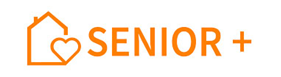 Program Wieloletni "Senior +" na lata 2021-2025, Edycja 2022 w ramach Modułu II"Zapewnienie funkcjonowania Klubu "Senior+”.Harmonogram zajęć organizowane przez Klubu Senior + w Mokobodach w miesiącu MARZEC 2024 r . Mokobody,  01.03.2024r.                                                                  Sporządził: Aneta MolendaTydzieńDataDzień  tygodniaGodzinaRodzaj zajęćI tydzień04.03.202406.03.202407.03.2024PoniedziałekŚrodaCzwartek11.00-13.0016.00-18.0011.00-13.00Zajęcia sportowo - rekreacyjneZajęcia muzyczno -teatralneZajęcia z opiekunem Klubu Seniora- DZIEŃ KOBIET II tydzień 11.03.202413.03.202414.03.2024Poniedziałek ŚrodaCzwartek11.00-13.0016.00-18.0011.00-13.00Wycieczka do Łodzi – OceanariumZajęcia z opiekunem Klubu SenioraWarsztaty w Klubie            z instruktorem Gminnego Ośrodka Kultury w MokobodachIII tydzień18.03.2024 20.03.202421.03.2024PoniedziałekŚrodaCzwartek11.00-13.0016.00-18.0011.00-13.00Warsztaty w Klubie  z przedstawicielem Gminnej Biblioteki w MokobodachWyjazd na basen  i  kręgle do SiedlecZajęcia sportowo – rekreacyjneIV tydzień 25.03.202427.03.202428.03.2024PoniedziałekŚrodaCzwartek 11.00-13.0016.00-18.0011.00-13.00Zajęcia z opiekunem Klubu Seniora- Śniadanie wielkanocne  Zajęcia muzyczno – teatralneZajęcia z opiekunem Klubu Seniora – Wielki Czwartek